АНКЕТАпо изучению мнения населения о коррупции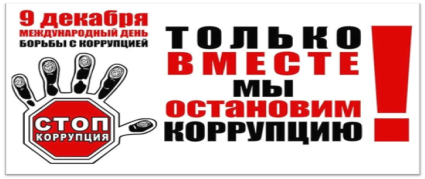 
В рамках реализации Антикоррупционной Программы, в преддверии международного дня борьбы с коррупцией -  ГКУ «Центр социальной защиты населения по городу Волжскому» проводит исследование по изучению мнения населения города Волжского о коррупции
Коррупция — это злоупотребление служебным положением, дача взятки, получение взятки, злоупотребление полномочиями, коммерческий подкуп либо иное незаконное использование физическим лицом своего должностного положения вопреки законным интересам общества и государства в целях получения выгоды в виде денег, ценностей, иного имущества или услуг имущественного характера, иных имущественных прав для себя или для третьих лиц либо незаконное предоставление такой выгоды указанному лицу другими физическими лицам, а также совершение указанных деяний от имени или в интересах юридического лица. 

Нам важно знать Ваше личное отношение к фактам проявления коррупции, это  поможет улучшить работу ГКУ «Центр социальной защиты населения по городу Волжскому»,  нацеленную на противодействие коррупции, с учётом общественного мнения.Анкета анонимная. В анкете не нужно указывать Ваше имя. Все полученные данные будут использоваться только в обобщенном виде.1. Оказывает ли коррупция влияние на Вашу жизнь?  (Отметьте один вариант ответа)Да,оказывает 
Нет, не оказывает  Оказывает незначительное влияние
Затрудняюсь ответить2. Как вы относитесь к коррупции? (Отметьте один вариант ответа)Отрицательно, не согласен с любыми фактами ее проявления 
Положительно, так как она позволяет быстро решать любые вопросы 
Мне все равно
Затрудняюсь ответить3.Считаете ли Вы, что с коррупцией надо бороться? (Отметьте один вариант ответа)Обязательно необходимо бороться
Нет необходимости бороться с коррупцией 
Мне все равно
Затрудняюсь ответить4. Приходилось ли Вам попадать в коррупционную ситуацию? (Отметьте один вариант ответа)Да
Нет Посчитал ситуацию коррупционной, при разбирательстве выяснилось, что нетЗатрудняюсь ответить5. Приходилось ли Вам сообщать о фактах коррупции (о вымогательстве, взятке и т.д.)? (Отметьте один вариант ответа)Да Нет
Другое (напишите)
6. Являются ли электронные очереди гарантом прозрачности механизма предоставления государственной услуги? (Отметьте один вариант ответа) Да 
Нет Возможно частичноЗатрудняюсь ответить7. Знакомы ли Вы с основными мерами по противодействию коррупции? (Отметьте один вариант ответа)Да, я хорошо с ними знаком
Я немного знаю об антикоррупционных мерах
Нет, я не имею никакой информации об антикоррупционных мерах8. Хотели бы Вы больше знать о методах борьбы с коррупцией? (Отметьте один вариант ответа)
Да 
Нет 
Затрудняюсь ответить9. Ваш полМужской
Женский10. Ваш возраст18 – 29 лет30 – 49 лет
50 – 59 лет
60 лет и старшеБлагодарим Вас за участие в анкетировании!Настоящая анкета разработана ГКУ «Центр социальной защиты населения по городу Волжскому»